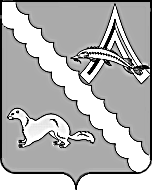 АДМИНИСТРАЦИЯ  АЛЕКСАНДРОВСКОГО РАЙОНАТОМСКОЙ ОБЛАСТИПОСТАНОВЛЕНИЕВ соответствии с Федеральным законом от 06.10.2003 № 131–ФЗ «Об общих принципах организации местного самоуправления в Российской Федерации», Федеральным законом от 27.07.2010 №210-ФЗ «Об организации предоставления государственных и муниципальных услуг», постановлениями Главы Александровского района от 25.12.2009 № 1046 «Об утверждении Порядка разработки и утверждения административных регламентов исполнения муниципальных функций (предоставления муниципальных услуг) в Администрации Александровского района», от 07.09.2010 № 781 «О разработке и утверждении административных регламентов исполнения муниципальных функций (предоставления муниципальных услуг) в Александровском районе в 2010 году»,ПОСТАНОВЛЯЮ:Внести в Административный регламент предоставления муниципальной услуги «Предоставление информации об образовательных программах и учебных планах, рабочих программах учебных курсов, предметов, дисциплин (модулей), годовых календарных учебных графиках», утвержденный постановлением Администрации Александровского района Томской области от 12.12.2016 № 1274 следующие изменения и дополнения:Исключить пункты 1.3, 1.4, 1.7, 1.8 раздела I Административного регламента.Дополнить раздел II Административного регламента пунктами, следующего содержания:«2.17. Перечень документов, необходимых для предоставления муниципальной услуги (далее – документы):1) письменное обращение заинтересованного лица по вопросу предоставления муниципальной услуги;2) в случае необходимости в подтверждение своих доводов, заявитель по собственной инициативе может приложить к письменному обращению документы и материалы, либо их копии. Требовать от заявителей документы, не предусмотренные данным пунктом Регламента, не допускается.2.18. Общие требования к оформлению документов, представляемых для предоставления муниципальной услуги:1) документы должны быть написаны на русском языке либо иметь заверенный перевод на русский язык;2 )в письменном обращении заявителя в обязательном порядке должны быть указаны:а) либо наименование Александровского РОО, либо фамилия, имя, отчество соответствующего специалиста Александровского РОО, либо должность специалиста Отдела образования;б) фамилия, имя, отчество (последнее – при наличии) заявителя;в) почтовый адрес, по которому специалистом Александровского РОО должны быть направлены ответ, уведомление о переадресации обращения;г) изложение сути обращения;д) личная подпись заявителя;е) дата обращения.2.19. Предоставление муниципальной услуги осуществляется бесплатно.2.20. Порядок обращения при подаче документов.Документы, являющиеся основанием для предоставления муниципальной услуги, представляются в Александровского РОО посредством личного обращения заявителя либо направления документов по почте заказным письмом (бандеролью с описью вложенных документов и уведомлением о вручении) или в электронной форме.Датой обращения и представления документов является день получения и регистрации документов специалистом Александровского РОО. Предоставляются оригиналы документов либо их заверенные копии.Прием заявителей для подачи документов осуществляется в соответствии с графиком работы Александровского РОО.Исполнение муниципальной услуги осуществляется бесплатно.2.21. Срок предоставления муниципальной услуги: муниципальная услуга предоставляется постоянно.2.22. Срок рассмотрения обращений (запросов) заявителей не должен превышать 30 календарных дней со дня их регистрации. В исключительных случаях начальник Александровского РОО вправе продлить срок рассмотрения обращения не более чем на 30 дней, уведомив о продлении срока его рассмотрения заявителя.2.23. Время ожидания заявителя при индивидуальном устном информировании не может превышать 30 минут. Индивидуальное устное информирование каждого заявителя специалист осуществляет не более 15 минут.2.24. Информацию о порядке получения муниципальной услуги, а также о месте нахождения, контактных телефонах (телефонах для справок), адресах электронной почты, графике работы, сведения об органах и организациях, участвующих в предоставлении муниципальной услуги или являющихся источником получения информации, заявитель может получить:1) лично при обращении к специалисту Александровского РОО;2) по контактному телефону в часы работы Александровского РОО, указанные в Приложении 1 к Административному регламенту; 3) посредством обращения на адрес электронной почты, указанный в пункте 2.11 настоящего Административного регламента;4) в общедоступной сети Интернет на  официальном сайте Александровского РОО: http://www.rooalex.tom.ru;5) на информационных стендах в Александровском РОО по адресу, указанному в пункте 2.11 настоящего Административного регламента;6) после подписания соглашения, при обращении в МФЦ.2.25. Предоставления муниципальной услуги после подписания соглашения, в том числе будет осуществляется  через многофункциональный центр Александровского района Томской области, по принципу «одного окна» при личном обращении заявителя.»;3) Исключить пункт 5.14 раздела V Административного регламента.2. Управляющему делами Администрации Александровского района Томской области разместить на официальном сайте Администрации Александровского района Томской области (http://als.tomskinvest.ru/)  настоящее постановление.3. Настоящее постановление вступает в силу со дня его официального опубликования (обнародования).4. Контроль за исполнением настоящего постановления возложить на заместителя Главы Александровского района Каримову О.В._____________________________________________________________________Рассылка: Администрация Александровского района (1 экз.), Отдел образования Александровского района (1 экз.)17.05.2017                                                                                                          № 631 с. Александровскоес. АлександровскоеО внесении изменений и дополнений в постановление Администрации Александровского района Томской области № 1274 от 12.12.2016г.Глава Александровского района                                                   И.С. КрыловМатвеева А.Ф.2-53-00